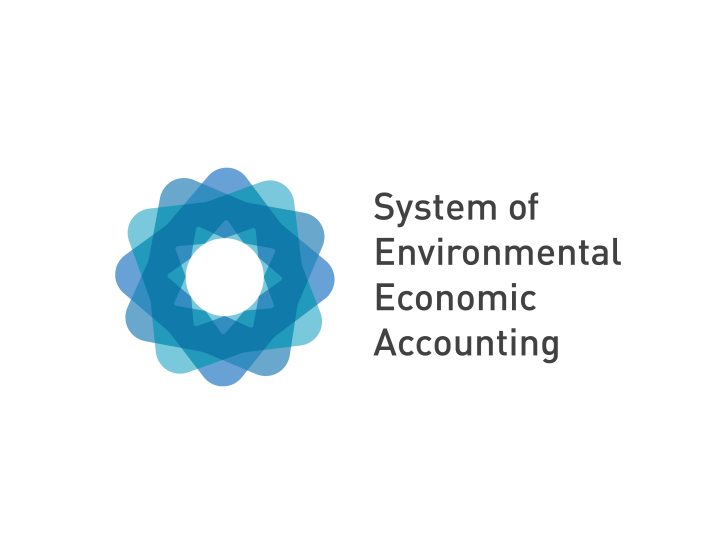 Second Mission to Mexico for the project on Natural Capital Accounting and Valuation of Ecosystem Services12-15 November 2018, Mexico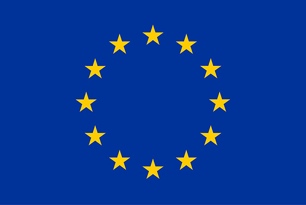 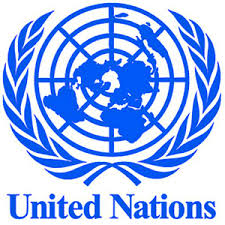 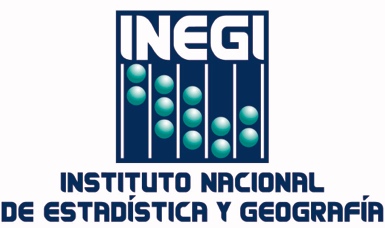 BackgroundThe project Natural Capital Accounting and Valuation of Ecosystem Services (NCAVES), has been established to advance the knowledge agenda on environmental-economic accounting, in particular ecosystem accounting, by initiating pilot testing of the System of Environmental Economic Accounting (SEEA) Experimental Ecosystem Accounting in five strategic partner countries to the European Union (EU), namely Brazil, China, India, Mexico and South Africa. The Mexico project was launched during the inception mission that took place on 12-15 June 2017. The objective of the project is threefold: (a) improving the measurement of ecosystems and their services (both in physical and monetary terms) at the (sub)national level; (b) mainstreaming biodiversity and ecosystems in (sub)national level policy-planning and implementation; and (c) contributing to the development of internationally agreed methodology and its use in partner countries.A follow-up mission to Mexico will take place on 12-15 November 2018. The visiting project team will consist of Alessandra Alfieri, Bram Edens, Elsa Begne de Larrea (UNSD), Mónica López Conlon, Jacob Salcone (UN Environment) and Jetse Stoorvogel (Wageningen University). ObjectivesThe objectives of the mission are to:Attend the meeting of the technical interinstitutional committee to discuss the first results of the project and the draft assessment report; and agree on a work programme (called a roadmap) for the next phases of the project;Conduct bilateral meetings with key stakeholders of the project in Mexico in order to identify policy priorities and existing initiatives, in support of the scenario analysis and outreach workstreams of the project;Discuss with stakeholders the development of a (updated) National Plan for Natural Capital Accounting as well as the strengthening of coordination and data sharing mechanisms; Discuss draft soil accounts developed using the S-World Model with Mexican soil experts.AGENDAMonday, 12th November 2018- AguascalientesTuesday , 13th of November 2018- AguascalientesWednesday , 14th of November 2018 – Mexico CityThursday, 15th of November 2018 – Mexico City8:30 – 8:55INEGI Av. Héroe de Nacozari Sur N° 2301, Fracc. Jardines del Parque20276 Aguascalientes, Ags.Welcoming the participantsMr. Francisco Javier Jiménez Nava. Deputy Director General for Natural Resources and Environment9:00 – 10:00INEGI (Sala Videoconferencias  Aguascalientes 2/Sala Videoconferencias Cd. de México 1)Opening meeting (videoconference with VP P. Merodio Gómez)Mrs. Paloma Merodio Gómez. Vicepresident for Geographic and Environmental Information.Agenda:Welcome (INEGI)Mission objectives at Aguascalientes and Mexico City (UNSD/UN Environment)Project’s perspective (UNSD)Conclusions and agreements (all)10:05 – 10:35INEGI (Sala Oval, Edificio de Capacitación)Av. Héroe de Nacozari Sur N° 2301, Fracc. Jardines del Parque20276 Aguascalientes, Ags.Information on Natural Resources  Mr. Francisco Javier Jiménez Nava.  Deputy Director General for Natural Resources and Environment10:35 – 11:05INEGI (Sala Oval, Edificio de Capacitación)Av. Héroe de Nacozari Sur N° 2301, Fracc. Jardines del Parque20276 Aguascalientes, Ags.Soil Mapping Activities  Mr. José Luis Ornelas de Anda. Director for Natural Resources Information11:10 -13:10INEGI (Sala Oval, Edificio de Capacitación)Av. Héroe de Nacozari Sur N° 2301, Fracc. Jardines del Parque20276 Aguascalientes, Ags.Soil World Model (S- Model) Profr. Jetse Stoorvogel.  University of Wageningen13:10 – 14:10Luncheon14:10 – 15:00INEGI (Laboratorio de Análisis)Av. Héroe de Nacozari Sur N° 2301, Fracc. Jardines del Parque20276 Aguascalientes, Ags.Laboratory of Soil Analysis Ms. Margarita Martínez Vargas.  Head of the Department of Material Analysis15:10 – 16:00INEGI (Sala Oval, Edificio de Capacitación)Av. Héroe de Nacozari Sur N° 2301, Fracc. Jardines del Parque20276 Aguascalientes, Ags.Soil Profile Data  Mr. Alejandro R. Ibelles Navarro. Head of the Soils Department.16:00 – 17:00INEGI (Sala Oval, Edificio de Capacitación)Av. Héroe de Nacozari Sur N° 2301, Fracc. Jardines del Parque20276 Aguascalientes, Ags.Inventario de bosques naturales y datos de suelo.Mr. Sergio Armando Villela. Comisión Nacional ForestalMr. César Moreno. Comisión Nacional Forestal9:00 – 10:00INEGI (Sala Oval, Edificio de Capacitación)Av. Héroe de Nacozari Sur N° 2301, Fracc. Jardines del Parque20276 Aguascalientes, Ags.Application of the Soil World Model in MexicoAll 10:00 – 11:00INEGI (Sala Oval, Edificio de Capacitación)Av. Héroe de Nacozari Sur N° 2301, Fracc. Jardines del Parque20276 Aguascalientes, Ags.Hydrological InformationMr. Rogelio Mondragón Bonilla.  Head of the Hydrology Department11:10 – 12:00INEGI (Herbario)Av. Héroe de Nacozari Sur N° 2301, Fracc. Jardines del Parque20276 Aguascalientes, Ags.The INEGI HerbariumMrs. Irene García González. Head of the Botany Department12:00 – 13:00Luncheon13:05 – 14:00INEGI (Sala Oval, Edificio de Capacitación)Av. Héroe de Nacozari Sur N° 2301, Fracc. Jardines del Parque20276 Aguascalientes, Ags.Information on Land Use and Vegetation  Mr. E. Arturo Victoria Hernández.  Deputy Director for land-use and vegetation information14:00 – 15:00INEGI (Sala Oval, Edificio de Capacitación)Av. Héroe de Nacozari Sur N° 2301, Fracc. Jardines del Parque20276 Aguascalientes, AgsMexico’s Open Data Cube Project  Mr. José Luis Ornelas de Anda.  Director for natural resources information15:00 -16:00Conclusions Dr. Carmen Reyes (DGGMA-INEGI)Alessandra Alfieri (UNSD)Bram Edens (UNSD)Mónica López (UN Environment)9:00 – 10:30SEMARNAT Av. Ejército Nacional 223, Colonia Anáhuac,11320  Mexico City, MéxicoMeeting with representatives from SEMARNATJuan Carlos Arredondo Brun, Acting Viceminister for Environmental Planning and PolicyMs. Marisol Rivera, Director General for Planning and EvaluationMrs. Georgina Alcántar López, Director for Environmental StatisticsWelcome and introductionsBrief summary of the project status (UNSD)Presentation on the Scenario modelling and valuation workstream (UN-Environment)Discussion on the country’s stance on environmental issues, with regard to the formulation of the National Plan of ecosystem accountingPossible entry points for incorporating ecosystems accounting into environmental policy initiatives, such as SDG, Biodiversity Strategy, Climate change, Sustainable Consumption and Production, etc.Institutional framework for supporting the implementation of environmental-economic and ecosystem accounts.10:45 – 12:15CONANP Av Ejército Nacional 223, Colonia Anáhuac, 11320  Mexico City , MéxicoMeeting with representatives of the National Commission for Protected Natural Areas (CONANP, for its acronym in Spanish)Ms. Pilar Jacobo, Director for Climate Change StrategiesMr. Octavio Tolentino, Deputy Director for Financial sustainabilityWelcome and introductionsBrief summary of the project status (UNSD)Consultation on existing relevant initiatives and opportunities (e.g., EcoValor project and others)Presentation on the Scenario modelling and valuation workstream (UN-Environment)Discussion on the country’s stance on environmental issues, with regard to the formulation of the National Plan of ecosystem accountingPossible entry points for incorporating ecosystems accounting into environmental policy initiatives, such as SDG, Biodiversity Strategy, Climate change, Sustainable Consumption and Production, etc.Institutional framework for supporting the implementation of environmental-economic and ecosystem accounts.12:00 – 12:30CONANP Av Ejército Nacional 223, Colonia Anáhuac, 11320 Mexico City, MéxicoSpecial meeting in preparation for COP 14Mr. Fernando Camacho Carrillo, Director General for Institutional Development (CONANP)Alessandra Alfieri, UNSD12:15 – 13:00Commute 13:00 – 14:00INEGI-PatriotismoMeeting with representatives of the National Forests Commission (CONAFOR)Mr. Osvaldo Carrillo, Head of the Specialized Technical Unit for Monitoring, Reporting and Verification Mr. Joaquín Saldaña, Deputy Head of the Financing for Environmental Services OfficeBrief summary of the project status (UNSD)Discussion on carbon accountsValuation in the context of REDD and PES schemes13:00 – 14:00INEGI-PatriotismoMeeting with Ms. Silvia Marroquín (Outreach and communication - INEGI)Communication and outreach strategy (UNSD)14:00 – 16:00INEGI-Patriotismo - PBAv. Patriotismo 711-A,Mixcoac, Cd. de MéxicoInteragency Technical Working Group Meeting – EEAParticipants:UNSD, UN Environment, INEGI, SEMARNAT, CONABIO, CONANP, INECC, CONAGUA, BIOFIN/PNUD, UNAM, GIZ, Centro GEO, Colegio de Hidalgo14:00 – 14:10Welcome14:10 -14:30Presentation of SEEA-EEA project progress and results to date:Salvador Sanchez ColonCountry assessmentResults from the Aguascalientes pilot studyConsultant14:30 – 14:50Presentation of SEEA-EEA project progress and results to date:Federico Gonzalez Results from the country-wide pilot study.Outline and progress to date of the implementation of SEEA-EEA in Mexico’s protected areasINEGI14:50-15:20Discussion on the progress advance and results to date.All15:20-15:30Presentation on Project Workstream on Scenario Modelling and Valuation. UN-Environment15:30 – 16:00Presentation of the Road Map and next steps: Preparing the stage for the national planAdditional Ecosystem Services,Additional State-level studiesInteragency work and exchangeUNSD16:00 – 16:30Conclusiones y próximos pasos.Todos los participantes16:30 – 17:30INEGI-PatriotismoMeeting with Mr. Miguel Equihua, researcher at INECOL16:30 – 17:30INEGI – PatriotismoMeeting with Ms. Mariana Bellot, UNDP18:30NH Hotel ReformaLiverpool 155,Colonia Juárez, Mexico CityMeeting with IPBES09:00 – 11:00CONABIO Liga Periférico - Insurgentes Sur 4903, Parques del Pedregal, alcaldía de Tlalpan, Mexico City, MexicoMeeting with representatives of the National Commission for the Knowledge and Use of Biodiversity (CONABIO)Ms. Andrea Cruz Angón, Coordinator for Biodiversity and Cooperation StrategiesMr. Franz Mora Flores, Coordinator of the Decission-Support Spatial Information System for Impacts on BiodiversityMs. María Esther Quintero Rivero, Deputy Coordinator for Priority SpeciesMr. Carlos Enrique Galindo Leal, Director General for Science CommunicationMr. Rainer Andreas Ressl, Director General for GeomaticsWelcome and introductionsBrief summary of the project status (UNSD)Consultation on existing relevant initiatives and opportunities Presentation on the Scenario modelling and valuation workstream (UN-Environment)Discussion on the country’s stance on environmental issues, with regard to the formulation of the National Plan of ecosystem accountingPossible entry points for incorporating ecosystems accounting into environmental policy initiatives, such as SDG, Biodiversity Strategy, Climate change, Sustainable Consumption and Production, etc.Institutional framework for supporting the implementation of environmental-economic and ecosystem accounts.11:00 – 12:00Commute 12:00 – 14:00INECC Anillo Perif. 4209, Jardines en la Montaña, 14210 Ciudad de México, CDMX, MexicoMeeting with representatives of the National Institute of Ecology and Climate ChangeMs. Margarita Caso Chávez, General Coordinator for Climate Change AdaptationMs. María del Pilar Salazar Vargas, Director for Environmental and Natural Resources EconomyMr. Daniel Iura González Terrazas, Director for Hydrologic Environmental Services and Climate Change Adaptation  Welcome and introductionsBrief summary of the project status (UNSD)Presentation on the Scenario modelling and valuation workstream (UN-Environment)Discussion on the country’s stance on environmental issues, with regard to the formulation of the National Plan of ecosystem accountingPossible entry points for incorporating ecosystems accounting into environmental policy initiatives, such as SDG, Biodiversity Strategy, Climate change, Sustainable Consumption and Production, etc.Institutional framework for supporting the implementation of environmental-economic and ecosystem accounts.14:00 – 15:30Commute and luncheon15:30 – 17:00INEGI – PatriotismoWrap-up meeting between UNSD – UN Environment - INEGI